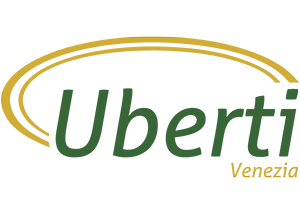 Art Euro – 0,50 l. Tappo Corona Euro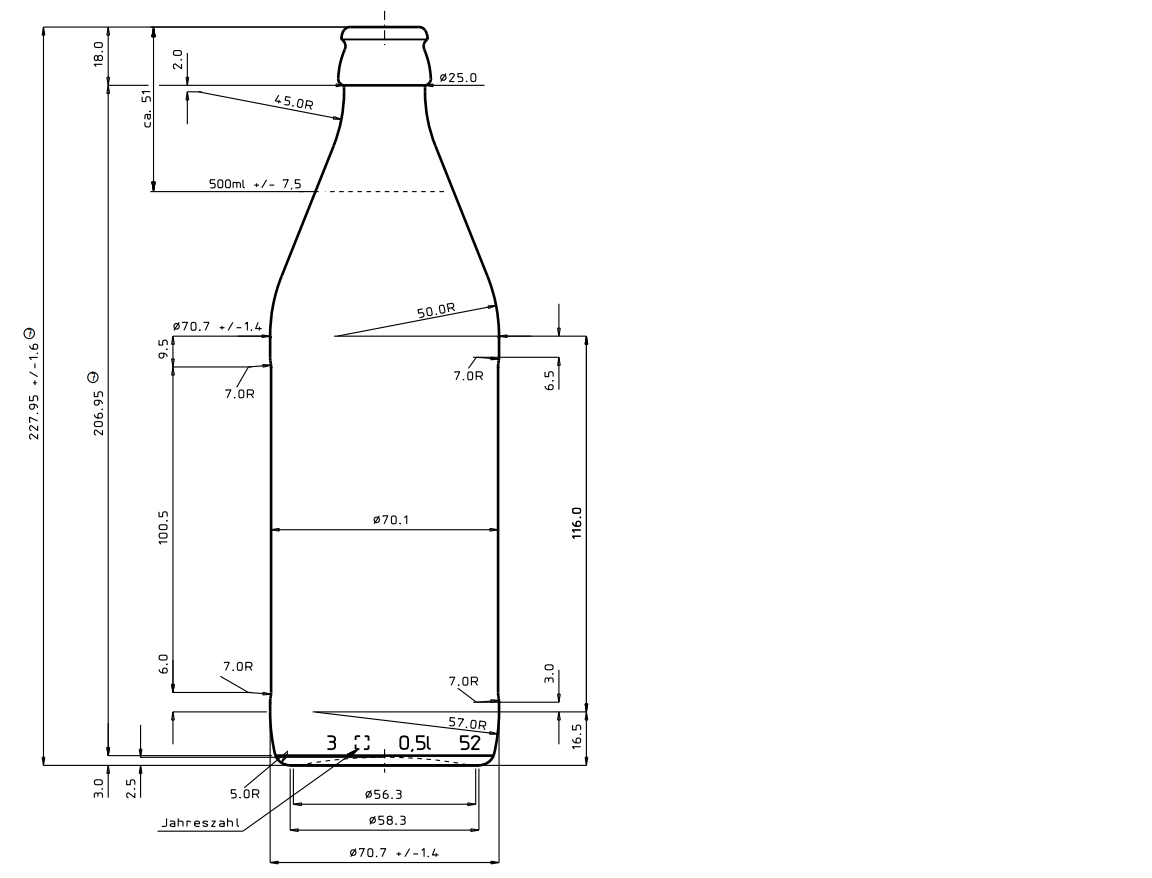 